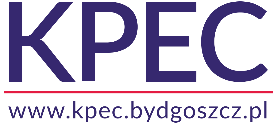 FORMULARZ OFERTY CENOWEJKomunalne Przedsiębiorstwo Energetyki Cieplnej Spółka z o.o.Dział Zakupów i Gospodarki Materiałowejul. Ks. J. Schulza 585-315, BYDGOSZCZ52 30-45-200 fax 52 30-45-292e-mail: zaopatrzenie@kpec.bydgoszcz.plNazwa Wykonawcy/imię i nazwisko: ..............................................................................................................................................................................................................................................Adres Wykonawcy/adres zamieszkania: ulica ................................................... nr domu .........kod ..................... miejscowość ...........................................................W odpowiedzi na Zaproszenie składamy ofertę na niżej wymienione materiały:UWAGA: Podana w tabeli ilość towaru jest ilością szacunkową i może ulec zmianie (zwiększenie albo zmniejszenie). Zamawiający może w każdej chwili zrezygnować z części lub całości dostawy.Termin gwarancji na oferowane materiały					…………............. m-cy.Oferowany termin płatności							…………............. dni.Deklarowany termin realizacji zamówienia					…………............. dni.Oświadczamy, że jesteśmy związani naszą ofertą przez			…..…..………….. dni.*)*) Bieg terminu rozpoczyna się wraz z upływem terminu składania ofert.   Zamawiający oczekuje, że termin związania ofertą wyniesie min 6 miesiące.Nazwa producenta proponowanych materiałów	………….………………………………………… ……………………………………………………………………………………………..…………………Dostarczę nieodpłatnie zamówiony towar do mag. KPEC 					tak/nieDo oferty dołączam prospekty, katalogi, aprobaty techniczne, deklaracje zgodności,
 atesty proponowanych materiałów.								tak/niePosiadamy wdrożony System Zarządzania Jakością ISO.					tak/nieImię i nazwisko osoby do kontaktów wraz z nr telefonów i adresem poczty e-mail.– ……………………………………………………………………………………………………………– ……………………………………………………………………………………………………………– ……………………………………………………………………………………………………………Wyrażamy zgodę na przeprowadzenie wszelkich badań mających na celu sprawdzenie oświadczeń, dokumentów i przedłożonych informacji oraz wyjaśnień finansowych i technicznych, przez  Zamawiającego lub  jego upoważnionych przedstawicieli.Wypełniłem/-liśmy obowiązki informacyjne przewidziane w art. 13 lub art. 14 rozporządzenia Parlamentu Europejskiego i Rady (UE) 2016/679 z dnia 27 kwietnia 2016 r. w sprawie ochrony osób fizycznych w związku z przetwarzaniem danych osobowych i w sprawie swobodnego przepływu takich danych oraz uchylenia dyrektywy 95/46/WE (ogólne rozporządzenie o ochronie danych) (Dz. Urz. UE L 119 z 04.05.2016 str. 1) „RODO” wobec osób fizycznych, od których dane osobowe bezpośrednio lub pośrednio pozyskał w celu ubiegania się o udzielenie zamówienia publicznego w niniejszym postepowaniu.Wyrażam/-my zgodę na przetwarzanie przez Komunalne Przedsiębiorstwo Energetyki Cieplnej Sp. z o.o. w Bydgoszczy moich/naszych danych osobowych (imię i nazwisko, tytuł naukowy, adres zamieszkania, adres e-mail i nr telefonu oraz danych dla celów podatkowych i ZUS – w przypadku bezpośrednich rozliczeń) dla celów przeprowadzenia niniejszego postępowania, zgodnie z ustawą z dnia 10 maja 2018 r. o ochronie danych osobowych (Dz. U. z 2018, poz. 1000) oraz rozporządzenia Parlamentu Europejskiego i Rady (UE) 2016/679 z 27 kwietnia 2016 r. w sprawie ochrony osób fizycznych w związku z przetwarzaniem danych osobowych i w sprawie swobodnego przepływu takich danych oraz uchylenia dyrektywy 95/46/WE (ogólne rozporządzenie o ochronię danych osobowych) (Dz. U. UE L119 z 04.05.2016 str. 1)tel.: ..........................................e-mail: ..........................................................REGON:................................NIP: ................................LpNazwa materiałuWymiar fiJedn. Cena nettoTech.Prod.1USZCZELKA AF-153 grub. 3 lub 2mm DN 15 1,6 MPA51 x 22Szt.2USZCZELKA AF-153 grub. 3 lub 2mm DN 20 1,6 MPA61 x 27Szt.3USZCZELKA AF-153 grub. 3 lub 2mm DN 25 1,6 MPA71 x 34Szt. 4USZCZELKA AF-153 grub. 3 lub 2mm DN 32 1,6 MPA82 x 43Szt.5USZCZELKA AF-153 grub. 3 lub 2mm DN 40 1,6 MPA92 x 49Szt.6USZCZELKA AF-153 grub. 3 lub 2mm DN 50 1,6 MPA107 x 61Szt. 7USZCZELKA PTFE DO CIEPŁOMIERZA DN 15x2 lub 1,523 x 17Szt.8USZCZELKA PTFE DO CIEPŁOMIERZA DN 20x2 lub 1,530 x 23Szt.9USZCZELKA PTFE DO CIEPŁOMIERZA DN 25x2 lub 1,538 x 29Szt. 10USZCZELKA PTFE DO CIEPŁOMIERZA DN 32x2 lub 1,544 x 36Szt.11USZCZELKA PTFE DO CIEPŁOMIERZA DN 40x2 lub 1,554 x 44Szt.12USZCZELKA PTFE DO CIEPŁOMIERZA DN 50x2 lub 1,569 x 55Szt. 13USZCZELKA AF-153 DO DWUZŁĄCZKI DN 20x1,5 lub 138 x 27Szt.14USZCZELKA AF-153 DO DWUZŁĄCZKI DN 25x1,5 lub 144 x 30,5Szt.15USZCZELKA AF-153 DO DWUZŁĄCZKI DN 32x1,5 lub 155 x 42Szt. 16USZCZELKA AF-153 DO DWUZŁĄCZKI DN 40x1,5 lub 162,5 x 45Szt.17USZCZELKA AF-153 DO DWUZŁĄCZKI DN 50x1,5 lub 177 x 59Szt.Dnia ..................................................................(pieczęć i podpis Wykonawcy)